Ústecký kraj – krajský úřad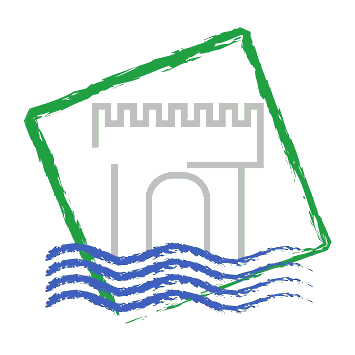 Cestovní zprávaze služební zahraniční cestyDatum cesty:13. 12. 2015Název, cíl a důvod cesty:Zschopau, Německo - spolupráce mezi ÚK a Saskem – příhraniční spolupráceHarmonogram cesty:07:30 odjezd z Loun08:30 přejezd do Německa(Hora Sv.Šebestiána)09:00 příjezd do budovy DIE LINKE Zschopau, setkání se zúčastněnými 09:00-19:00 jednání s vedením města 19:00 odjezd ze Zschopau19:30 přejezd do ČR(Hora Sv.Šebestiana)20:15 příjezd do LounPrůběh a výsledky cesty:Dne 13. 12. 2015 se na pozvání vedení města Zschopau RSDr. Stanislav Rybák,1. náměstek hejtmana Ústeckého kraje, spolu se zastupitelem města Louny, Ing. Jaroslavem Matičkou a Kristýnou Matičkovou(tlumočnicí) zúčastnili jednání s novým vedením města Zschopau. Téma jednání byla příhraniční spolupráce v oblasti zdravotnictví , přímá volba starostů a migrační vlna. Oblast Zschopau je zatížena 3000 osob z migrační vlny. Byla nucena uzavřít úvěr na 45 milionů EUR.Za vedení města Zschopau byl přítomen nově zvolený starosta Arne Ziegmund (volby 8/2015).Spolucestující:RSDr. Stanislav Rybák, Ing.Jaroslav Matička, Kristýna MatičkováNáklady na cestu hrazeny z:KHZpracoval:Jarmila Klausová, Odbor kancelář hejtmanaDatum:14. 12. 2015